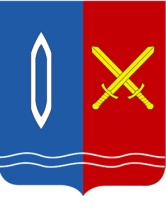 ПРИКАЗОтдела образования администрации г. ТейковоИвановской  областиот  09.03.2021 г.  № 81Об итогах ведомственного контроля МБОУ СШ № 1 по вопросу  «Состояние работы общеобразовательных организаций по повышению качества образовательных результатов» В  соответствии с планом работы Отдела образования администрации г. Тейково  на 2021 год в феврале проводился ведомственный контроль  МБОУ СШ № 1 по вопросу «Состояние работы общеобразовательных организаций по повышению качества образовательных результатов» 	На основании справки о результатах проверки общеобразовательного учреждения МБОУ СШ № 1  П Р И К А З Ы В А Ю:1. Утвердить итоги ведомственного контроля общеобразовательного учреждения МБОУ СШ № 1 по вопросу  «Состояние работы общеобразовательных организаций по повышению качества образовательных результатов» (справка прилагается).2. Руководителю общеобразовательного учреждения МБОУ СШ № 1 (Николаева О.А..):  2.1. Принять к сведению информацию, указанную в справке по итогам проверки «Состояние работы общеобразовательных организаций по повышению качества образовательных результатов». 2.2. Устранить указанные недостатки, учитывая рекомендации данные в справке. 3. Контроль исполнения приказа возложить на главного специалиста Отдела образования  Камаеву Т.В.Начальник Отдела образования администрации  г. Тейково                                                     А.Н. Соловьева